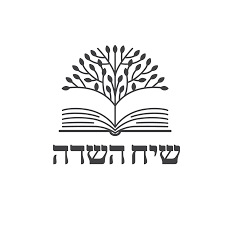 מערכת שעות מדרשת שיח השדהיום איום ביום גיום דיום ה18:00מירב
עולמם של חז"לשיראלמה הזמן אומר לייצחק כהן תנ"ך – 
ספר עזרא במבט עכשווי  אבישי כהן
רבי נחמןלפני שבת מדרשה - 
הכנות לשבת19:30הרב יהודה בן חמותורת הרב קוקמירבזוגיות ונשיות על פי היהדות20:00 
שרהחשיבה הכרתית - ימימהמירבפרשת שבוע20:30שיראלזמן חברתי בבית של שיראלאודיהאמונה על פי נתיבות שלוםמירב ושיראלסיכום שבוע